     Σε εφαρμογή της Υ.Α με αρ. 33120/ΓΔ4 (ΦΕΚ 681τ. Β΄/06-03-2017) το Μ/κο Ιεροσπουδαστήριο Κομοτηνής προτίθεται να πραγματοποιήσει ημερήσια εκπαιδευτική επίσκεψη την Τετάρτη  12-12-2018  στο πλαίσιο του Αναλυτικού Προγράμματος(παρ. 2 αρθ.3). Αναχώρηση από το σχολείο 8:30. Επιστροφή 19:30.   Καλούνται οι ενδιαφερόμενοι να υποβάλλουν στο σχολείο μας μέχρι την Τετάρτη 28/11/2018  κλειστή προσφορά.                            Ειδικά για την:  Οδική – ατομική ασφάλεια μαθητών και των συνοδών καθηγητών και ιατροφαρμακευτική περίθαλψη για κάθε έναν από τους προαναφερμένους.      2)   Ασφάλεια αστικής και επαγγελματικής ευθύνης3)   Υποχρεωτική ασφάλιση ευθύνης διοργανωτή      4)   Ασφάλεια για κάθε περίπτωση ασθένειας ή ατυχήματος μαθητή ή συνοδού καθηγητή με μέριμνα του Γραφείου για περίπτωση άμεσης επιστροφής πρέπει να προσκομισθούν οι απαραίτητες βεβαιώσεις και έγγραφα την ημέρα των προσφορών.  Η μη πληρότητα του κλειστού φακέλου προσφοράς και η τήρηση των παραπάνω αποτελεί αιτία απόρριψης του υποψήφιου αναδόχου γραφείου.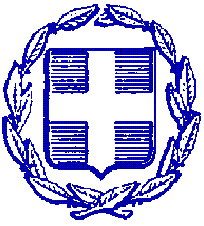 ΕΛΛΗΝΙΚΗ ΔΗΜΟΚΡΑΤΙΑΥΠΟΥΡΓΕΙΟ ΠΑΙΔΕΙΑΣ ΕΡΕΥΝΑΣ ΚΑΙ ΘΡΗΣΚΕΥΜΑΤΩΝ ΠΕΡ/ΚΗ Δ/ΝΣΗ Π. & Δ. ΕΚΠ/ΣΗΣΑΝ. ΜΑΚΕΔΟΝΙΑΣ ΚΑΙ ΘΡΑΚΗΣΔΙΕΥΘΥΝΣΗ ΔΕΥΤΕΡΟΒΑΘΜΙΑΣ ΕΚΠ/ΣΗΣ ΡΟΔΟΠΗΣΓΥΜ/ΣΙΟ ΛΥΚΕΙΟ Μ/ΚΟΥ ΙΕΡΟΣΠΟΥΔΑΣΤΗΡΙΟΥ ΚΟΜΟΤΗΝΗΣΕΛΛΗΝΙΚΗ ΔΗΜΟΚΡΑΤΙΑΥΠΟΥΡΓΕΙΟ ΠΑΙΔΕΙΑΣ ΕΡΕΥΝΑΣ ΚΑΙ ΘΡΗΣΚΕΥΜΑΤΩΝ ΠΕΡ/ΚΗ Δ/ΝΣΗ Π. & Δ. ΕΚΠ/ΣΗΣΑΝ. ΜΑΚΕΔΟΝΙΑΣ ΚΑΙ ΘΡΑΚΗΣΔΙΕΥΘΥΝΣΗ ΔΕΥΤΕΡΟΒΑΘΜΙΑΣ ΕΚΠ/ΣΗΣ ΡΟΔΟΠΗΣΓΥΜ/ΣΙΟ ΛΥΚΕΙΟ Μ/ΚΟΥ ΙΕΡΟΣΠΟΥΔΑΣΤΗΡΙΟΥ ΚΟΜΟΤΗΝΗΣΕΛΛΗΝΙΚΗ ΔΗΜΟΚΡΑΤΙΑΥΠΟΥΡΓΕΙΟ ΠΑΙΔΕΙΑΣ ΕΡΕΥΝΑΣ ΚΑΙ ΘΡΗΣΚΕΥΜΑΤΩΝ ΠΕΡ/ΚΗ Δ/ΝΣΗ Π. & Δ. ΕΚΠ/ΣΗΣΑΝ. ΜΑΚΕΔΟΝΙΑΣ ΚΑΙ ΘΡΑΚΗΣΔΙΕΥΘΥΝΣΗ ΔΕΥΤΕΡΟΒΑΘΜΙΑΣ ΕΚΠ/ΣΗΣ ΡΟΔΟΠΗΣΓΥΜ/ΣΙΟ ΛΥΚΕΙΟ Μ/ΚΟΥ ΙΕΡΟΣΠΟΥΔΑΣΤΗΡΙΟΥ ΚΟΜΟΤΗΝΗΣΕΛΛΗΝΙΚΗ ΔΗΜΟΚΡΑΤΙΑΥΠΟΥΡΓΕΙΟ ΠΑΙΔΕΙΑΣ ΕΡΕΥΝΑΣ ΚΑΙ ΘΡΗΣΚΕΥΜΑΤΩΝ ΠΕΡ/ΚΗ Δ/ΝΣΗ Π. & Δ. ΕΚΠ/ΣΗΣΑΝ. ΜΑΚΕΔΟΝΙΑΣ ΚΑΙ ΘΡΑΚΗΣΔΙΕΥΘΥΝΣΗ ΔΕΥΤΕΡΟΒΑΘΜΙΑΣ ΕΚΠ/ΣΗΣ ΡΟΔΟΠΗΣΓΥΜ/ΣΙΟ ΛΥΚΕΙΟ Μ/ΚΟΥ ΙΕΡΟΣΠΟΥΔΑΣΤΗΡΙΟΥ ΚΟΜΟΤΗΝΗΣΚομοτηνή Κομοτηνή 22/11/2018ΕΛΛΗΝΙΚΗ ΔΗΜΟΚΡΑΤΙΑΥΠΟΥΡΓΕΙΟ ΠΑΙΔΕΙΑΣ ΕΡΕΥΝΑΣ ΚΑΙ ΘΡΗΣΚΕΥΜΑΤΩΝ ΠΕΡ/ΚΗ Δ/ΝΣΗ Π. & Δ. ΕΚΠ/ΣΗΣΑΝ. ΜΑΚΕΔΟΝΙΑΣ ΚΑΙ ΘΡΑΚΗΣΔΙΕΥΘΥΝΣΗ ΔΕΥΤΕΡΟΒΑΘΜΙΑΣ ΕΚΠ/ΣΗΣ ΡΟΔΟΠΗΣΓΥΜ/ΣΙΟ ΛΥΚΕΙΟ Μ/ΚΟΥ ΙΕΡΟΣΠΟΥΔΑΣΤΗΡΙΟΥ ΚΟΜΟΤΗΝΗΣΕΛΛΗΝΙΚΗ ΔΗΜΟΚΡΑΤΙΑΥΠΟΥΡΓΕΙΟ ΠΑΙΔΕΙΑΣ ΕΡΕΥΝΑΣ ΚΑΙ ΘΡΗΣΚΕΥΜΑΤΩΝ ΠΕΡ/ΚΗ Δ/ΝΣΗ Π. & Δ. ΕΚΠ/ΣΗΣΑΝ. ΜΑΚΕΔΟΝΙΑΣ ΚΑΙ ΘΡΑΚΗΣΔΙΕΥΘΥΝΣΗ ΔΕΥΤΕΡΟΒΑΘΜΙΑΣ ΕΚΠ/ΣΗΣ ΡΟΔΟΠΗΣΓΥΜ/ΣΙΟ ΛΥΚΕΙΟ Μ/ΚΟΥ ΙΕΡΟΣΠΟΥΔΑΣΤΗΡΙΟΥ ΚΟΜΟΤΗΝΗΣΕΛΛΗΝΙΚΗ ΔΗΜΟΚΡΑΤΙΑΥΠΟΥΡΓΕΙΟ ΠΑΙΔΕΙΑΣ ΕΡΕΥΝΑΣ ΚΑΙ ΘΡΗΣΚΕΥΜΑΤΩΝ ΠΕΡ/ΚΗ Δ/ΝΣΗ Π. & Δ. ΕΚΠ/ΣΗΣΑΝ. ΜΑΚΕΔΟΝΙΑΣ ΚΑΙ ΘΡΑΚΗΣΔΙΕΥΘΥΝΣΗ ΔΕΥΤΕΡΟΒΑΘΜΙΑΣ ΕΚΠ/ΣΗΣ ΡΟΔΟΠΗΣΓΥΜ/ΣΙΟ ΛΥΚΕΙΟ Μ/ΚΟΥ ΙΕΡΟΣΠΟΥΔΑΣΤΗΡΙΟΥ ΚΟΜΟΤΗΝΗΣΕΛΛΗΝΙΚΗ ΔΗΜΟΚΡΑΤΙΑΥΠΟΥΡΓΕΙΟ ΠΑΙΔΕΙΑΣ ΕΡΕΥΝΑΣ ΚΑΙ ΘΡΗΣΚΕΥΜΑΤΩΝ ΠΕΡ/ΚΗ Δ/ΝΣΗ Π. & Δ. ΕΚΠ/ΣΗΣΑΝ. ΜΑΚΕΔΟΝΙΑΣ ΚΑΙ ΘΡΑΚΗΣΔΙΕΥΘΥΝΣΗ ΔΕΥΤΕΡΟΒΑΘΜΙΑΣ ΕΚΠ/ΣΗΣ ΡΟΔΟΠΗΣΓΥΜ/ΣΙΟ ΛΥΚΕΙΟ Μ/ΚΟΥ ΙΕΡΟΣΠΟΥΔΑΣΤΗΡΙΟΥ ΚΟΜΟΤΗΝΗΣΕΛΛΗΝΙΚΗ ΔΗΜΟΚΡΑΤΙΑΥΠΟΥΡΓΕΙΟ ΠΑΙΔΕΙΑΣ ΕΡΕΥΝΑΣ ΚΑΙ ΘΡΗΣΚΕΥΜΑΤΩΝ ΠΕΡ/ΚΗ Δ/ΝΣΗ Π. & Δ. ΕΚΠ/ΣΗΣΑΝ. ΜΑΚΕΔΟΝΙΑΣ ΚΑΙ ΘΡΑΚΗΣΔΙΕΥΘΥΝΣΗ ΔΕΥΤΕΡΟΒΑΘΜΙΑΣ ΕΚΠ/ΣΗΣ ΡΟΔΟΠΗΣΓΥΜ/ΣΙΟ ΛΥΚΕΙΟ Μ/ΚΟΥ ΙΕΡΟΣΠΟΥΔΑΣΤΗΡΙΟΥ ΚΟΜΟΤΗΝΗΣΕΛΛΗΝΙΚΗ ΔΗΜΟΚΡΑΤΙΑΥΠΟΥΡΓΕΙΟ ΠΑΙΔΕΙΑΣ ΕΡΕΥΝΑΣ ΚΑΙ ΘΡΗΣΚΕΥΜΑΤΩΝ ΠΕΡ/ΚΗ Δ/ΝΣΗ Π. & Δ. ΕΚΠ/ΣΗΣΑΝ. ΜΑΚΕΔΟΝΙΑΣ ΚΑΙ ΘΡΑΚΗΣΔΙΕΥΘΥΝΣΗ ΔΕΥΤΕΡΟΒΑΘΜΙΑΣ ΕΚΠ/ΣΗΣ ΡΟΔΟΠΗΣΓΥΜ/ΣΙΟ ΛΥΚΕΙΟ Μ/ΚΟΥ ΙΕΡΟΣΠΟΥΔΑΣΤΗΡΙΟΥ ΚΟΜΟΤΗΝΗΣΕΛΛΗΝΙΚΗ ΔΗΜΟΚΡΑΤΙΑΥΠΟΥΡΓΕΙΟ ΠΑΙΔΕΙΑΣ ΕΡΕΥΝΑΣ ΚΑΙ ΘΡΗΣΚΕΥΜΑΤΩΝ ΠΕΡ/ΚΗ Δ/ΝΣΗ Π. & Δ. ΕΚΠ/ΣΗΣΑΝ. ΜΑΚΕΔΟΝΙΑΣ ΚΑΙ ΘΡΑΚΗΣΔΙΕΥΘΥΝΣΗ ΔΕΥΤΕΡΟΒΑΘΜΙΑΣ ΕΚΠ/ΣΗΣ ΡΟΔΟΠΗΣΓΥΜ/ΣΙΟ ΛΥΚΕΙΟ Μ/ΚΟΥ ΙΕΡΟΣΠΟΥΔΑΣΤΗΡΙΟΥ ΚΟΜΟΤΗΝΗΣΕΛΛΗΝΙΚΗ ΔΗΜΟΚΡΑΤΙΑΥΠΟΥΡΓΕΙΟ ΠΑΙΔΕΙΑΣ ΕΡΕΥΝΑΣ ΚΑΙ ΘΡΗΣΚΕΥΜΑΤΩΝ ΠΕΡ/ΚΗ Δ/ΝΣΗ Π. & Δ. ΕΚΠ/ΣΗΣΑΝ. ΜΑΚΕΔΟΝΙΑΣ ΚΑΙ ΘΡΑΚΗΣΔΙΕΥΘΥΝΣΗ ΔΕΥΤΕΡΟΒΑΘΜΙΑΣ ΕΚΠ/ΣΗΣ ΡΟΔΟΠΗΣΓΥΜ/ΣΙΟ ΛΥΚΕΙΟ Μ/ΚΟΥ ΙΕΡΟΣΠΟΥΔΑΣΤΗΡΙΟΥ ΚΟΜΟΤΗΝΗΣ                Αρ. Πρωτ. 399                  Αρ. Πρωτ. 399                  Αρ. Πρωτ. 399                  Αρ. Πρωτ. 399                  Αρ. Πρωτ. 399                  Αρ. Πρωτ. 399                  Αρ. Πρωτ. 399  Ταχ.Δ/νση:Κ. Παλαιολόγου 8          ΠΡΟΣ:ΤΟΥΡΙΣΤΙΚΑ ΓΡΑΦΕΙΑ(ΜΕΣΩ Δ/ΝΣΗΣ ΔΕΥΤΕΡΟΒΑΘΜΙΑΣ ΕΚΠ/ΣΗΣ ΡΟΔΟΠΗΣ)           ΠΡΟΣ:ΤΟΥΡΙΣΤΙΚΑ ΓΡΑΦΕΙΑ(ΜΕΣΩ Δ/ΝΣΗΣ ΔΕΥΤΕΡΟΒΑΘΜΙΑΣ ΕΚΠ/ΣΗΣ ΡΟΔΟΠΗΣ)           ΠΡΟΣ:ΤΟΥΡΙΣΤΙΚΑ ΓΡΑΦΕΙΑ(ΜΕΣΩ Δ/ΝΣΗΣ ΔΕΥΤΕΡΟΒΑΘΜΙΑΣ ΕΚΠ/ΣΗΣ ΡΟΔΟΠΗΣ)           ΠΡΟΣ:ΤΟΥΡΙΣΤΙΚΑ ΓΡΑΦΕΙΑ(ΜΕΣΩ Δ/ΝΣΗΣ ΔΕΥΤΕΡΟΒΑΘΜΙΑΣ ΕΚΠ/ΣΗΣ ΡΟΔΟΠΗΣ)           ΠΡΟΣ:ΤΟΥΡΙΣΤΙΚΑ ΓΡΑΦΕΙΑ(ΜΕΣΩ Δ/ΝΣΗΣ ΔΕΥΤΕΡΟΒΑΘΜΙΑΣ ΕΚΠ/ΣΗΣ ΡΟΔΟΠΗΣ)           ΠΡΟΣ:ΤΟΥΡΙΣΤΙΚΑ ΓΡΑΦΕΙΑ(ΜΕΣΩ Δ/ΝΣΗΣ ΔΕΥΤΕΡΟΒΑΘΜΙΑΣ ΕΚΠ/ΣΗΣ ΡΟΔΟΠΗΣ)           ΠΡΟΣ:ΤΟΥΡΙΣΤΙΚΑ ΓΡΑΦΕΙΑ(ΜΕΣΩ Δ/ΝΣΗΣ ΔΕΥΤΕΡΟΒΑΘΜΙΑΣ ΕΚΠ/ΣΗΣ ΡΟΔΟΠΗΣ)           ΠΡΟΣ:ΤΟΥΡΙΣΤΙΚΑ ΓΡΑΦΕΙΑ(ΜΕΣΩ Δ/ΝΣΗΣ ΔΕΥΤΕΡΟΒΑΘΜΙΑΣ ΕΚΠ/ΣΗΣ ΡΟΔΟΠΗΣ) Ταχ.Κώδικας:691 32 - Κομοτηνή          ΠΡΟΣ:ΤΟΥΡΙΣΤΙΚΑ ΓΡΑΦΕΙΑ(ΜΕΣΩ Δ/ΝΣΗΣ ΔΕΥΤΕΡΟΒΑΘΜΙΑΣ ΕΚΠ/ΣΗΣ ΡΟΔΟΠΗΣ)           ΠΡΟΣ:ΤΟΥΡΙΣΤΙΚΑ ΓΡΑΦΕΙΑ(ΜΕΣΩ Δ/ΝΣΗΣ ΔΕΥΤΕΡΟΒΑΘΜΙΑΣ ΕΚΠ/ΣΗΣ ΡΟΔΟΠΗΣ)           ΠΡΟΣ:ΤΟΥΡΙΣΤΙΚΑ ΓΡΑΦΕΙΑ(ΜΕΣΩ Δ/ΝΣΗΣ ΔΕΥΤΕΡΟΒΑΘΜΙΑΣ ΕΚΠ/ΣΗΣ ΡΟΔΟΠΗΣ)           ΠΡΟΣ:ΤΟΥΡΙΣΤΙΚΑ ΓΡΑΦΕΙΑ(ΜΕΣΩ Δ/ΝΣΗΣ ΔΕΥΤΕΡΟΒΑΘΜΙΑΣ ΕΚΠ/ΣΗΣ ΡΟΔΟΠΗΣ)           ΠΡΟΣ:ΤΟΥΡΙΣΤΙΚΑ ΓΡΑΦΕΙΑ(ΜΕΣΩ Δ/ΝΣΗΣ ΔΕΥΤΕΡΟΒΑΘΜΙΑΣ ΕΚΠ/ΣΗΣ ΡΟΔΟΠΗΣ)           ΠΡΟΣ:ΤΟΥΡΙΣΤΙΚΑ ΓΡΑΦΕΙΑ(ΜΕΣΩ Δ/ΝΣΗΣ ΔΕΥΤΕΡΟΒΑΘΜΙΑΣ ΕΚΠ/ΣΗΣ ΡΟΔΟΠΗΣ)           ΠΡΟΣ:ΤΟΥΡΙΣΤΙΚΑ ΓΡΑΦΕΙΑ(ΜΕΣΩ Δ/ΝΣΗΣ ΔΕΥΤΕΡΟΒΑΘΜΙΑΣ ΕΚΠ/ΣΗΣ ΡΟΔΟΠΗΣ)           ΠΡΟΣ:ΤΟΥΡΙΣΤΙΚΑ ΓΡΑΦΕΙΑ(ΜΕΣΩ Δ/ΝΣΗΣ ΔΕΥΤΕΡΟΒΑΘΜΙΑΣ ΕΚΠ/ΣΗΣ ΡΟΔΟΠΗΣ) Πληροφορίες:Χατζη Ιωαννίδου Αναστασία          ΠΡΟΣ:ΤΟΥΡΙΣΤΙΚΑ ΓΡΑΦΕΙΑ(ΜΕΣΩ Δ/ΝΣΗΣ ΔΕΥΤΕΡΟΒΑΘΜΙΑΣ ΕΚΠ/ΣΗΣ ΡΟΔΟΠΗΣ)           ΠΡΟΣ:ΤΟΥΡΙΣΤΙΚΑ ΓΡΑΦΕΙΑ(ΜΕΣΩ Δ/ΝΣΗΣ ΔΕΥΤΕΡΟΒΑΘΜΙΑΣ ΕΚΠ/ΣΗΣ ΡΟΔΟΠΗΣ)           ΠΡΟΣ:ΤΟΥΡΙΣΤΙΚΑ ΓΡΑΦΕΙΑ(ΜΕΣΩ Δ/ΝΣΗΣ ΔΕΥΤΕΡΟΒΑΘΜΙΑΣ ΕΚΠ/ΣΗΣ ΡΟΔΟΠΗΣ)           ΠΡΟΣ:ΤΟΥΡΙΣΤΙΚΑ ΓΡΑΦΕΙΑ(ΜΕΣΩ Δ/ΝΣΗΣ ΔΕΥΤΕΡΟΒΑΘΜΙΑΣ ΕΚΠ/ΣΗΣ ΡΟΔΟΠΗΣ)           ΠΡΟΣ:ΤΟΥΡΙΣΤΙΚΑ ΓΡΑΦΕΙΑ(ΜΕΣΩ Δ/ΝΣΗΣ ΔΕΥΤΕΡΟΒΑΘΜΙΑΣ ΕΚΠ/ΣΗΣ ΡΟΔΟΠΗΣ)           ΠΡΟΣ:ΤΟΥΡΙΣΤΙΚΑ ΓΡΑΦΕΙΑ(ΜΕΣΩ Δ/ΝΣΗΣ ΔΕΥΤΕΡΟΒΑΘΜΙΑΣ ΕΚΠ/ΣΗΣ ΡΟΔΟΠΗΣ)           ΠΡΟΣ:ΤΟΥΡΙΣΤΙΚΑ ΓΡΑΦΕΙΑ(ΜΕΣΩ Δ/ΝΣΗΣ ΔΕΥΤΕΡΟΒΑΘΜΙΑΣ ΕΚΠ/ΣΗΣ ΡΟΔΟΠΗΣ)           ΠΡΟΣ:ΤΟΥΡΙΣΤΙΚΑ ΓΡΑΦΕΙΑ(ΜΕΣΩ Δ/ΝΣΗΣ ΔΕΥΤΕΡΟΒΑΘΜΙΑΣ ΕΚΠ/ΣΗΣ ΡΟΔΟΠΗΣ) Τηλέφωνο:(25310) 23330          ΠΡΟΣ:ΤΟΥΡΙΣΤΙΚΑ ΓΡΑΦΕΙΑ(ΜΕΣΩ Δ/ΝΣΗΣ ΔΕΥΤΕΡΟΒΑΘΜΙΑΣ ΕΚΠ/ΣΗΣ ΡΟΔΟΠΗΣ)           ΠΡΟΣ:ΤΟΥΡΙΣΤΙΚΑ ΓΡΑΦΕΙΑ(ΜΕΣΩ Δ/ΝΣΗΣ ΔΕΥΤΕΡΟΒΑΘΜΙΑΣ ΕΚΠ/ΣΗΣ ΡΟΔΟΠΗΣ)           ΠΡΟΣ:ΤΟΥΡΙΣΤΙΚΑ ΓΡΑΦΕΙΑ(ΜΕΣΩ Δ/ΝΣΗΣ ΔΕΥΤΕΡΟΒΑΘΜΙΑΣ ΕΚΠ/ΣΗΣ ΡΟΔΟΠΗΣ)           ΠΡΟΣ:ΤΟΥΡΙΣΤΙΚΑ ΓΡΑΦΕΙΑ(ΜΕΣΩ Δ/ΝΣΗΣ ΔΕΥΤΕΡΟΒΑΘΜΙΑΣ ΕΚΠ/ΣΗΣ ΡΟΔΟΠΗΣ)           ΠΡΟΣ:ΤΟΥΡΙΣΤΙΚΑ ΓΡΑΦΕΙΑ(ΜΕΣΩ Δ/ΝΣΗΣ ΔΕΥΤΕΡΟΒΑΘΜΙΑΣ ΕΚΠ/ΣΗΣ ΡΟΔΟΠΗΣ)           ΠΡΟΣ:ΤΟΥΡΙΣΤΙΚΑ ΓΡΑΦΕΙΑ(ΜΕΣΩ Δ/ΝΣΗΣ ΔΕΥΤΕΡΟΒΑΘΜΙΑΣ ΕΚΠ/ΣΗΣ ΡΟΔΟΠΗΣ)           ΠΡΟΣ:ΤΟΥΡΙΣΤΙΚΑ ΓΡΑΦΕΙΑ(ΜΕΣΩ Δ/ΝΣΗΣ ΔΕΥΤΕΡΟΒΑΘΜΙΑΣ ΕΚΠ/ΣΗΣ ΡΟΔΟΠΗΣ)           ΠΡΟΣ:ΤΟΥΡΙΣΤΙΚΑ ΓΡΑΦΕΙΑ(ΜΕΣΩ Δ/ΝΣΗΣ ΔΕΥΤΕΡΟΒΑΘΜΙΑΣ ΕΚΠ/ΣΗΣ ΡΟΔΟΠΗΣ) Fax:(25310) 83972          ΠΡΟΣ:ΤΟΥΡΙΣΤΙΚΑ ΓΡΑΦΕΙΑ(ΜΕΣΩ Δ/ΝΣΗΣ ΔΕΥΤΕΡΟΒΑΘΜΙΑΣ ΕΚΠ/ΣΗΣ ΡΟΔΟΠΗΣ)           ΠΡΟΣ:ΤΟΥΡΙΣΤΙΚΑ ΓΡΑΦΕΙΑ(ΜΕΣΩ Δ/ΝΣΗΣ ΔΕΥΤΕΡΟΒΑΘΜΙΑΣ ΕΚΠ/ΣΗΣ ΡΟΔΟΠΗΣ)           ΠΡΟΣ:ΤΟΥΡΙΣΤΙΚΑ ΓΡΑΦΕΙΑ(ΜΕΣΩ Δ/ΝΣΗΣ ΔΕΥΤΕΡΟΒΑΘΜΙΑΣ ΕΚΠ/ΣΗΣ ΡΟΔΟΠΗΣ)           ΠΡΟΣ:ΤΟΥΡΙΣΤΙΚΑ ΓΡΑΦΕΙΑ(ΜΕΣΩ Δ/ΝΣΗΣ ΔΕΥΤΕΡΟΒΑΘΜΙΑΣ ΕΚΠ/ΣΗΣ ΡΟΔΟΠΗΣ)           ΠΡΟΣ:ΤΟΥΡΙΣΤΙΚΑ ΓΡΑΦΕΙΑ(ΜΕΣΩ Δ/ΝΣΗΣ ΔΕΥΤΕΡΟΒΑΘΜΙΑΣ ΕΚΠ/ΣΗΣ ΡΟΔΟΠΗΣ)           ΠΡΟΣ:ΤΟΥΡΙΣΤΙΚΑ ΓΡΑΦΕΙΑ(ΜΕΣΩ Δ/ΝΣΗΣ ΔΕΥΤΕΡΟΒΑΘΜΙΑΣ ΕΚΠ/ΣΗΣ ΡΟΔΟΠΗΣ)           ΠΡΟΣ:ΤΟΥΡΙΣΤΙΚΑ ΓΡΑΦΕΙΑ(ΜΕΣΩ Δ/ΝΣΗΣ ΔΕΥΤΕΡΟΒΑΘΜΙΑΣ ΕΚΠ/ΣΗΣ ΡΟΔΟΠΗΣ)           ΠΡΟΣ:ΤΟΥΡΙΣΤΙΚΑ ΓΡΑΦΕΙΑ(ΜΕΣΩ Δ/ΝΣΗΣ ΔΕΥΤΕΡΟΒΑΘΜΙΑΣ ΕΚΠ/ΣΗΣ ΡΟΔΟΠΗΣ) Ηλ/κη δ/νση:mail@lyk-meion-ierosp.rod.sch.gr          ΠΡΟΣ:ΤΟΥΡΙΣΤΙΚΑ ΓΡΑΦΕΙΑ(ΜΕΣΩ Δ/ΝΣΗΣ ΔΕΥΤΕΡΟΒΑΘΜΙΑΣ ΕΚΠ/ΣΗΣ ΡΟΔΟΠΗΣ)           ΠΡΟΣ:ΤΟΥΡΙΣΤΙΚΑ ΓΡΑΦΕΙΑ(ΜΕΣΩ Δ/ΝΣΗΣ ΔΕΥΤΕΡΟΒΑΘΜΙΑΣ ΕΚΠ/ΣΗΣ ΡΟΔΟΠΗΣ)           ΠΡΟΣ:ΤΟΥΡΙΣΤΙΚΑ ΓΡΑΦΕΙΑ(ΜΕΣΩ Δ/ΝΣΗΣ ΔΕΥΤΕΡΟΒΑΘΜΙΑΣ ΕΚΠ/ΣΗΣ ΡΟΔΟΠΗΣ)           ΠΡΟΣ:ΤΟΥΡΙΣΤΙΚΑ ΓΡΑΦΕΙΑ(ΜΕΣΩ Δ/ΝΣΗΣ ΔΕΥΤΕΡΟΒΑΘΜΙΑΣ ΕΚΠ/ΣΗΣ ΡΟΔΟΠΗΣ)           ΠΡΟΣ:ΤΟΥΡΙΣΤΙΚΑ ΓΡΑΦΕΙΑ(ΜΕΣΩ Δ/ΝΣΗΣ ΔΕΥΤΕΡΟΒΑΘΜΙΑΣ ΕΚΠ/ΣΗΣ ΡΟΔΟΠΗΣ)           ΠΡΟΣ:ΤΟΥΡΙΣΤΙΚΑ ΓΡΑΦΕΙΑ(ΜΕΣΩ Δ/ΝΣΗΣ ΔΕΥΤΕΡΟΒΑΘΜΙΑΣ ΕΚΠ/ΣΗΣ ΡΟΔΟΠΗΣ)           ΠΡΟΣ:ΤΟΥΡΙΣΤΙΚΑ ΓΡΑΦΕΙΑ(ΜΕΣΩ Δ/ΝΣΗΣ ΔΕΥΤΕΡΟΒΑΘΜΙΑΣ ΕΚΠ/ΣΗΣ ΡΟΔΟΠΗΣ)           ΠΡΟΣ:ΤΟΥΡΙΣΤΙΚΑ ΓΡΑΦΕΙΑ(ΜΕΣΩ Δ/ΝΣΗΣ ΔΕΥΤΕΡΟΒΑΘΜΙΑΣ ΕΚΠ/ΣΗΣ ΡΟΔΟΠΗΣ) ΘΕΜΑ::Προκήρυξη εκδήλωσης ενδιαφέροντος για  ημερήσια  εκπαιδευτική επίσκεψη της Γ΄ τάξης Λυκείου του  Μ/κου Ιεροσπουδαστηρίου Κομοτηνής στην Έκθεση Έργων Τέχνης του Van Gogh στη Θεσσαλονίκη.»Προκήρυξη εκδήλωσης ενδιαφέροντος για  ημερήσια  εκπαιδευτική επίσκεψη της Γ΄ τάξης Λυκείου του  Μ/κου Ιεροσπουδαστηρίου Κομοτηνής στην Έκθεση Έργων Τέχνης του Van Gogh στη Θεσσαλονίκη.»Προκήρυξη εκδήλωσης ενδιαφέροντος για  ημερήσια  εκπαιδευτική επίσκεψη της Γ΄ τάξης Λυκείου του  Μ/κου Ιεροσπουδαστηρίου Κομοτηνής στην Έκθεση Έργων Τέχνης του Van Gogh στη Θεσσαλονίκη.»Προκήρυξη εκδήλωσης ενδιαφέροντος για  ημερήσια  εκπαιδευτική επίσκεψη της Γ΄ τάξης Λυκείου του  Μ/κου Ιεροσπουδαστηρίου Κομοτηνής στην Έκθεση Έργων Τέχνης του Van Gogh στη Θεσσαλονίκη.»Προκήρυξη εκδήλωσης ενδιαφέροντος για  ημερήσια  εκπαιδευτική επίσκεψη της Γ΄ τάξης Λυκείου του  Μ/κου Ιεροσπουδαστηρίου Κομοτηνής στην Έκθεση Έργων Τέχνης του Van Gogh στη Θεσσαλονίκη.»Προκήρυξη εκδήλωσης ενδιαφέροντος για  ημερήσια  εκπαιδευτική επίσκεψη της Γ΄ τάξης Λυκείου του  Μ/κου Ιεροσπουδαστηρίου Κομοτηνής στην Έκθεση Έργων Τέχνης του Van Gogh στη Θεσσαλονίκη.»Προκήρυξη εκδήλωσης ενδιαφέροντος για  ημερήσια  εκπαιδευτική επίσκεψη της Γ΄ τάξης Λυκείου του  Μ/κου Ιεροσπουδαστηρίου Κομοτηνής στην Έκθεση Έργων Τέχνης του Van Gogh στη Θεσσαλονίκη.»Προκήρυξη εκδήλωσης ενδιαφέροντος για  ημερήσια  εκπαιδευτική επίσκεψη της Γ΄ τάξης Λυκείου του  Μ/κου Ιεροσπουδαστηρίου Κομοτηνής στην Έκθεση Έργων Τέχνης του Van Gogh στη Θεσσαλονίκη.»Προκήρυξη εκδήλωσης ενδιαφέροντος για  ημερήσια  εκπαιδευτική επίσκεψη της Γ΄ τάξης Λυκείου του  Μ/κου Ιεροσπουδαστηρίου Κομοτηνής στην Έκθεση Έργων Τέχνης του Van Gogh στη Θεσσαλονίκη.»ΑΠΡΟΟΡΙΣΜΟΣΘεσσαλονίκη (Έκθεση Έργων Τέχνης Van Gogh)ΒΠΡΟΒΛΕΠΟΜΕΝΟΣ ΑΡΙΘΜΟΣ ΣΥΜΜΕΤΕΧΟΝΤΩΝ(ΜΑΘΗΤΩΝ-ΕΚΠΑΙΔΕΥΤΙΚΩΝ)29 Μαθητές 2 συνοδοίΓΜΕΤΑΦΟΡΙΚΟ ΜΕΣΟ(τυχόν πρόσθετες προδιαγραφές) 1 ΛΕΩΦΟΡΕΙΟΔΛΟΙΠΕΣ ΥΠΗΡΕΣΙΕΣ(Παρακολούθηση Εκδηλώσεων, Επίσκεψη χώρων κλπ.)Το λεωφορείο θα προτιμούσαμε να είναι κλιματιζόμενο.Εφόσον προκύψει πρόβλημα ιατρικής φύσης το πρακτορείο  να φροντίσει για την άμεση προσέλευση ιατρού.ΕΥΠΟΧΡΕΩΤΙΚΗ ΑΣΦΑΛΙΣΗ ΕΥΘΥΝΗΣ ΔΙΟΡΓΑΝΩΤΗΟμαδική και ονομαστική (ατομική) ασφάλιση των   μαθητών και των συνοδών καθηγητών και ιατροφαρμακευτική περίθαλψη για κάθε έναν από τους προαναφερόμενους.Ασφάλεια αστικής και επαγγελματικής ευθύνηςΥποχρεωτική ασφάλιση ευθύνης διοργανωτήΑσφάλεια για κάθε περίπτωση ασθένειας ή ατυχήματος μαθητή ή συνοδού καθηγητή με μέριμνα του Γραφείου για περίπτωση άμεσης επιστροφής .Μαζί με την κλειστή προσφορά θα κατατεθεί και Υπεύθυνη Δήλωση  για ύπαρξη  Ειδικού Σήματος Λειτουργίας , το οποίο θα είναι σε ισχύΜαζί με την κλειστή προσφορά θα αναγράφεται  το συνολικό κόστος της εκδρομής και το κόστος για κάθε μαθητή με υπεύθυνη δήλωση ότι δεν θα επιβαρυνθούν οι μαθητές για υπαιτιότητα του Γραφείου.ΣΤΚΑΤΑΛΗΚΤΙΚΗ ΗΜΕΡΟΜΗΝΙΑ ΠΡΟΣΦΟΡΩΝΤΕΤΑΡΤΗ 28/11/2018Ο ΔιευθυντήςΗ ΥποδιευθύντριαΑχμέτ ΟυζεΐρΧατζη Ιωαννίδου Αναστασία